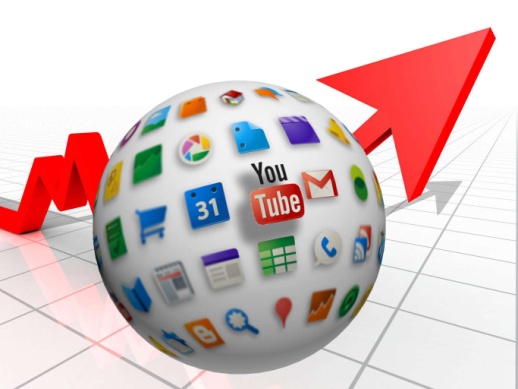 Marketing Syllabus 			                *2018 - 2019 *Teacher: Mrs. Frahm Phone: 208-482-6074 ext. 225 E-mail: frahmp@cossaschools.org Room: 107 Office Hours: 8:00 a.m. – 3:30 p.m.Course Description: Marketing Dynamics introduces the concepts of marketing including the four Ps of product, place, price, and promotion. Students will explore the framework for becoming a Marketing professional. This course is broken up into two 9-week periods.Textbook/Materials: Marketing Dynamics, Third editionCLASS INFORMATION AND EXPECTATIONSArrive to class on time Be prepared with supplies, coursework Show respect for others Ask questions! Utilize resources and time efficiently and properly Listen carefully and follow directions Engage and work hard in classUse of cell phones or iPods are encouraged in the development of marketing concepts.Attendance: There is no such thing as an “excused” absence. Although there may be times when it is physically impossible to be present in class, this is a “reason”, not an “excuse”. Every day is important! Your success in this course is directly related to how often you are present. If you are absent, it is your responsibility to get the work and notes that you missed. If you are on campus during any portion of the school day, any scheduled quizzes or tests must be taken. It is your responsibility to come see me if you arrive late to school or leave early and miss my class period.   Tests and Quizzes: Students will be notified in advance of quizzes and tests. All tests and quizzes are available for review in the assignments completed basket. Course Outline:Grading:  Students earn their grades by actively participating in class and completing class work, quizzes, projects, participation, tests and end of quarter exams.  Assignments that are submitted without a name will receive a grade of zero on the assignment.   			40%  Participation in class, projects			40%  Classroom assignments			20%  Test and quizzesCOSSA District grade scale:** Note: Mrs. Frahm retains the right to make changes, additions, and deletions to the course throughout the course. Students will be made aware of any changes. **Dear Students and Parents, Please sign and return this portion of the page by Monday, January 14th, 2019. If you have any questions, please feel free to contact me by email and I will promptly respond.  Thank you,  Mrs. FrahmMrs. Frahm,  We have read and understand the course syllabus for the Marketing course.  _______________________________    _______________________________    _________ Student Name (Print)      			Student Signature      			      Date _______________________________    _______________________________    _________ Parent/Guardian Name (Print)    		Parent/Guardian Signature    		     DateWeek 1 & 2PagesChapter 1 Marketing and You4Section 1.1 Marketing6Section 1.2 Careers in Marketing10Chapter 3 Business Basics40Section 3.1 Business Defined42Section 3.2 Importance of Business50Week 3 & 4Chapter 4 Marketing Plan60Section 4.1 Describe the Marketing Plan62Section 4.2 Write the Marketing Plan67Chapter 12 Targeting a Market222Section 12.1 Identify the Market224Section 12.2 Segment the Market228Week 5 & 6Chapter 13 Business-to-Consumer (B2C) Marketing240Section 13.1 Influences on Consumer Purchasing242Section 13.2 Consumer Decisions249Chapter 14 Business-to-Business (B2B) Marketing258Section 14.1 Business Customers260Section 14.2 B2B Buying Decisions266Week 7 & 8Chapter 15 Products and Services280Section 15.1 What Is Product?282Section 15.2 Product Planning291Section 15.3 Product Life Cycles296Chapter 17 Branding322Section 17.1 Brand Elements324Section 17.2 Power of the Brand330Week 9 – End of quarter 3Chapter 19 Price Strategies364Section 19.1 Price Strategies366Section 19.2 Strategic Pricing370Section 19.3 Credit377Mid-term FinalWeek 10 – Beginning of quarter 4Chapter 22 Communication Process442Section 22.1 Communication Basics444Section 22.2 Types of Communication450Section 22.3 Listening and Reading with a Purpose458Chapter 25 Visual Merchandising508Section 25.1 Visual Merchandising and Display510Section 25.2 Displays and Design516Week 11 & 12Chapter 26 Personal Selling528Section 26.1 Role of Sales530Section 26.2 Selling534Section 26.3 After the Sale546Chapter 28 Marketing Management580Section 28.1 Management Functions582Section 28.2 Marketing Finances589Week 13 & 14Chapter 29 Products and Services602Section 29.1 Setting Goals604Section 29.2 Jobs and Careers615Chapter 30 Preparing for your Career624Section 30.1 Career Preparation626Section 30.2 Job Seeking635Week 15 & 16Chapter 31 Entrepreneurship656Section 31.1 Entrepreneurship658Section 31.2 Business Ideas667Chapter 32 Risk Management678Section 32.1 Identify Risk680Section 32.2 Manage Risk685Week 17 & 18Website Product DevelopmentProjectFinal TestA90%- 100%B80%- 89%C70%- 79%D60%- 69%FBELOW 60%